Massachusetts Department of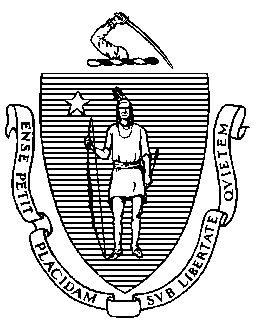 Elementary and Secondary Education75 Pleasant Street, Malden, Massachusetts 02148-4906 	       Telephone: (781) 338-3000                                                                                                                 TTY: N.E.T. Relay 1-800-439-2370MEMORANDUMAt its meeting in February 2013, the Board of Elementary and Secondary Education (Board) authorized the Commissioner to act on its behalf in “(a) granting charter renewals that do not involve probation; (b) approving charter amendments that do not involve changes in grade span, maximum enrollment, or districts served; and (c) removing or continuing conditions imposed on charters of charter schools; provided that the Commissioner shall report to the Board on all charter renewals, charter amendments, and conditions that have been so approved; and provided further, that the Commissioner shall notify the Board in advance of all such intended actions, and a Board member may request that the Commissioner place the charter matter(s) on the agenda of the Board for discussion and action.”On January 15, 2020, I notified the Board that I intended to renew the charters of nine schools. The charters of eight of these schools were to be renewed without conditions: Atlantis Charter School, Benjamin Franklin Classical Charter Public School, Cape Cod Lighthouse Charter School, Hilltown Cooperative Charter Public School, Lawrence Family Development Charter School, Lowell Community Charter Public School, South Shore Charter Public School, and Springfield Preparatory Charter School. The charter of one other school, Community Charter School of Cambridge, was to be renewed with conditions. No Board member requested that any of these matters be brought to the full Board for review. I also notified the Board that I intended to remove two conditions for Argosy Collegiate Charter School (ACCS) and did not intend to take further action regarding a third condition. I notified the Board that I intended to extend the conditions for Baystate Academy Charter Public School (BACPS) and Codman Academy Charter Public School (CACPS). I further notified the Board that I intended to remove the sole charter condition related to academic performance of Martin Luther King, Jr. Charter School of Excellence (MLK). No Board member requested that any of these matters be brought to the full Board for review. I am now notifying the Board that I have taken these actions. Summary information regarding all thirteen schools described above is provided in this memorandum. All charters renewed run from July 1, 2020, through June 30, 2025. These charters are renewed for the maximum enrollment, grades served, and district(s) served indicated in this memorandum. All of the schools shall operate in accordance with the provisions of G.L. c. 71, § 89; 603 CMR 1.00; and all other applicable state and federal laws and regulations and such additional conditions as the Commissioner or the Board may establish, all of which shall be deemed conditions of the charter.Charters RenewedThe renewal of the charter of Community Charter School of Cambridge (CCSC) is explicitly conditioned as follows. Failure to meet this condition may result in the Board placing CCSC on probation, revoking its charter, or imposing additional conditions on its charter.By December 31, 2022, CCSC must enroll no more than 20 percent of its total student population from outside Cambridge. To meet this goal, CCSC must limit the admission of students who live outside of Cambridge. If CCSC does not meet the required enrollment target, the school shall submit a request to the Board, no later than August 1, 2023, to amend its charter region based on enrollment trends.Conditions on ChartersOne condition remains on the charter of ACCS. Failure to meet this condition may result in the Board placing ACCS on probation, revoking its charter, or imposing additional conditions on its charter.By December 31, 2020, the school must demonstrate that it is an academic success by providing evidence that the school has exhibited significant and sustained academic improvement in mathematics, English language arts, and science.The charter of BACPS is explicitly conditioned as follows. Failure to meet this condition may result in the Board placing BACPS on probation, revoking its charter, or imposing additional conditions on its charter.By December 31, 2021, the school must demonstrate that it is an academic success by providing evidence that the school has exhibited significant and sustained academic improvement in mathematics, English language arts, and science.The charter of CACPS is explicitly conditioned as follows. Failure to meet this condition may result in the Board placing CACPS on probation, revoking its charter, or imposing additional conditions on its charter.By December 31, 2020, the school must demonstrate that it is an academic success by providing evidence that the school has exhibited significant and sustained academic improvement in mathematics, English language arts, and science.No conditions remain on this charter.**************If you have any questions or require additional information, please contact Alison Bagg, Director (781-338-3218); Cliff Chuang, Senior Associate Commissioner (781-338-3222); or me.Jeffrey C. RileyCommissionerTo:Members of the Board of Elementary and Secondary EducationFrom:	Jeffrey C. Riley, CommissionerDate:	February 14, 2020Subject:Charter Schools – Nine Charters Renewed and Actions Taken with Respect to Conditions on Four ChartersAtlantis Charter School Atlantis Charter School Atlantis Charter School Atlantis Charter School Type of CharterCommonwealthLocationFall RiverRegional or Non-RegionalNon-RegionalDistricts in RegionN/AYear Opened1995Year(s) Renewed2000, 2005, 2010, 2015, 2020Maximum Enrollment1,378Current Enrollment1,302 (As of October 2019)Chartered Grade SpanK-12Current Grade SpanK-12Students on Waitlist495 (As of March 2019)Current Age of School25Mission Statement: The mission of the Atlantis Charter School is to provide an education second to none, yielding academic excellence and life-long learning skills.Atlantis Charter School, an independent public school, provides an educational choice to the families of Greater Fall River by offering our students a solid academic foundation on which to build a successful future. We expect an equal partnership among parents, community, faculty, staff and students to create a safe, caring, innovative and progressive learning environment. Atlantis incorporates the best research-based practices in education to meet the needs of our student population. It is our intent to become a model of educational excellence.Mission Statement: The mission of the Atlantis Charter School is to provide an education second to none, yielding academic excellence and life-long learning skills.Atlantis Charter School, an independent public school, provides an educational choice to the families of Greater Fall River by offering our students a solid academic foundation on which to build a successful future. We expect an equal partnership among parents, community, faculty, staff and students to create a safe, caring, innovative and progressive learning environment. Atlantis incorporates the best research-based practices in education to meet the needs of our student population. It is our intent to become a model of educational excellence.Mission Statement: The mission of the Atlantis Charter School is to provide an education second to none, yielding academic excellence and life-long learning skills.Atlantis Charter School, an independent public school, provides an educational choice to the families of Greater Fall River by offering our students a solid academic foundation on which to build a successful future. We expect an equal partnership among parents, community, faculty, staff and students to create a safe, caring, innovative and progressive learning environment. Atlantis incorporates the best research-based practices in education to meet the needs of our student population. It is our intent to become a model of educational excellence.Mission Statement: The mission of the Atlantis Charter School is to provide an education second to none, yielding academic excellence and life-long learning skills.Atlantis Charter School, an independent public school, provides an educational choice to the families of Greater Fall River by offering our students a solid academic foundation on which to build a successful future. We expect an equal partnership among parents, community, faculty, staff and students to create a safe, caring, innovative and progressive learning environment. Atlantis incorporates the best research-based practices in education to meet the needs of our student population. It is our intent to become a model of educational excellence.Benjamin Franklin Classical Charter Public SchoolBenjamin Franklin Classical Charter Public SchoolBenjamin Franklin Classical Charter Public SchoolBenjamin Franklin Classical Charter Public SchoolType of CharterCommonwealthLocationFranklin Regional or Non-RegionalRegionalDistricts in RegionBellingham, Blackstone/Millville, Franklin, Holliston, Hopedale, Medway, Mendon/Upton, Milford, Millis, Norfolk, Plainville, Walpole, and WrenthamYear Opened1995Year(s) Renewed2000, 2005, 2010, 2015, 2020Maximum Enrollment900Current Enrollment708 (As of October 2019)Chartered Grade SpanK-8Current Grade SpanK-8Students on Waitlist395 (As of March 2019)Current Age of School25Mission Statement: The mission of BFCCPS is to assist parents in their role as primary educators of their children by providing the children with a classical academic education coupled with sound character development and community service.Mission Statement: The mission of BFCCPS is to assist parents in their role as primary educators of their children by providing the children with a classical academic education coupled with sound character development and community service.Mission Statement: The mission of BFCCPS is to assist parents in their role as primary educators of their children by providing the children with a classical academic education coupled with sound character development and community service.Mission Statement: The mission of BFCCPS is to assist parents in their role as primary educators of their children by providing the children with a classical academic education coupled with sound character development and community service.Cape Cod Lighthouse Charter SchoolCape Cod Lighthouse Charter SchoolCape Cod Lighthouse Charter SchoolCape Cod Lighthouse Charter SchoolType of CharterCommonwealthLocationHarwichRegional or Non-RegionalRegionalDistricts in RegionBarnstable, Bourne, Dennis-Yarmouth, Falmouth, Mashpee, Monomoy, Nauset, Provincetown, Sandwich, TruroYear Opened1995Years Renewed2000, 2005, 2010, 2015, 2020Maximum Enrollment260Current Enrollment239 (As of October 2019)Chartered Grade Span6-8Current Grade Span6-8Students on Waitlist364 (As of March 2019)Current Age of School25Mission Statement: Cape Cod Lighthouse Charter School seeks to provide a supportive and challenging learning environment for middle school students, where teachers foster intellectual development and academic achievement in an atmosphere that celebrates learning as a lifelong pleasure. We appreciate and understand middle school-aged students. We enjoy the often undervalued creativity and intellectual potential of this age group. We strive to provide an emotionally safe and supportive community, encouraging students to develop their strengths and risk new growth, while pursuing an academically rigorous curriculum. Wherever possible, students learn through experience, allowing them to be engaged in the process of discovery and to see the practical applications of classroom lessons.Looking beyond the walls of the classroom, we collaborate with local partners to utilize the unique natural and creative resources on Cape Cod, and reach out to global partners to broaden our cultural understanding and knowledge. Our graduates take with them the values of personal responsibility, consideration for others, respect for the environment, academic integrity, creative expression, and perseverance.Mission Statement: Cape Cod Lighthouse Charter School seeks to provide a supportive and challenging learning environment for middle school students, where teachers foster intellectual development and academic achievement in an atmosphere that celebrates learning as a lifelong pleasure. We appreciate and understand middle school-aged students. We enjoy the often undervalued creativity and intellectual potential of this age group. We strive to provide an emotionally safe and supportive community, encouraging students to develop their strengths and risk new growth, while pursuing an academically rigorous curriculum. Wherever possible, students learn through experience, allowing them to be engaged in the process of discovery and to see the practical applications of classroom lessons.Looking beyond the walls of the classroom, we collaborate with local partners to utilize the unique natural and creative resources on Cape Cod, and reach out to global partners to broaden our cultural understanding and knowledge. Our graduates take with them the values of personal responsibility, consideration for others, respect for the environment, academic integrity, creative expression, and perseverance.Mission Statement: Cape Cod Lighthouse Charter School seeks to provide a supportive and challenging learning environment for middle school students, where teachers foster intellectual development and academic achievement in an atmosphere that celebrates learning as a lifelong pleasure. We appreciate and understand middle school-aged students. We enjoy the often undervalued creativity and intellectual potential of this age group. We strive to provide an emotionally safe and supportive community, encouraging students to develop their strengths and risk new growth, while pursuing an academically rigorous curriculum. Wherever possible, students learn through experience, allowing them to be engaged in the process of discovery and to see the practical applications of classroom lessons.Looking beyond the walls of the classroom, we collaborate with local partners to utilize the unique natural and creative resources on Cape Cod, and reach out to global partners to broaden our cultural understanding and knowledge. Our graduates take with them the values of personal responsibility, consideration for others, respect for the environment, academic integrity, creative expression, and perseverance.Mission Statement: Cape Cod Lighthouse Charter School seeks to provide a supportive and challenging learning environment for middle school students, where teachers foster intellectual development and academic achievement in an atmosphere that celebrates learning as a lifelong pleasure. We appreciate and understand middle school-aged students. We enjoy the often undervalued creativity and intellectual potential of this age group. We strive to provide an emotionally safe and supportive community, encouraging students to develop their strengths and risk new growth, while pursuing an academically rigorous curriculum. Wherever possible, students learn through experience, allowing them to be engaged in the process of discovery and to see the practical applications of classroom lessons.Looking beyond the walls of the classroom, we collaborate with local partners to utilize the unique natural and creative resources on Cape Cod, and reach out to global partners to broaden our cultural understanding and knowledge. Our graduates take with them the values of personal responsibility, consideration for others, respect for the environment, academic integrity, creative expression, and perseverance.Community Charter School of CambridgeCommunity Charter School of CambridgeCommunity Charter School of CambridgeCommunity Charter School of CambridgeType of CharterCommonwealthLocationCambridgeRegional or Non-RegionalNon-RegionalDistricts in RegionN/AYear Opened2005Year(s) Renewed2010, 2015, 2020Maximum Enrollment420Current Enrollment326 (As of October 2019)Chartered Grade Span6-12Current Grade Span6-12Students on Waitlist22 (As of March 2019)Current Age of School15Mission Statement: Community Charter School of Cambridge (CCSC) combines challenging academics with creative use of technology and real-world experience to prepare a diverse student body, grades 6-12, for post-secondary success and productive citizenship. CCSC students are excellent problem solvers and communicators who contribute to their community through internships and other field experiences.Mission Statement: Community Charter School of Cambridge (CCSC) combines challenging academics with creative use of technology and real-world experience to prepare a diverse student body, grades 6-12, for post-secondary success and productive citizenship. CCSC students are excellent problem solvers and communicators who contribute to their community through internships and other field experiences.Mission Statement: Community Charter School of Cambridge (CCSC) combines challenging academics with creative use of technology and real-world experience to prepare a diverse student body, grades 6-12, for post-secondary success and productive citizenship. CCSC students are excellent problem solvers and communicators who contribute to their community through internships and other field experiences.Mission Statement: Community Charter School of Cambridge (CCSC) combines challenging academics with creative use of technology and real-world experience to prepare a diverse student body, grades 6-12, for post-secondary success and productive citizenship. CCSC students are excellent problem solvers and communicators who contribute to their community through internships and other field experiences.Hilltown Cooperative Charter Public SchoolHilltown Cooperative Charter Public SchoolHilltown Cooperative Charter Public SchoolHilltown Cooperative Charter Public SchoolType of CharterCommonwealthLocationEasthamptonRegional or Non-RegionalRegionalDistricts in RegionAmherst‐Pelham, Belchertown, Central Berkshire Regional, Easthampton, Erving, Frontier Regional, Gateway Regional, Gill Montague Regional, Granby, Greenfield, Hadley, Hampshire Regional, Hatfield, Hawlemont Regional, Leverett, Mohawk Regional, New Salem‐ Wendell, Northampton, Orange (Mahar Regional), Pioneer Valley Regional, South Hadley, WareYear Opened1995Years Renewed2000, 2005, 2010, 2015, 2020Maximum Enrollment218Current Enrollment218 (As of October 2019)Chartered Grade SpanK-8Current Grade SpanK-8Students on Waitlist256 (As of March 2019)Current Age of School25Mission Statement: To involve young people in a school which uses experiential, hands‐on activities, the arts, and interdisciplinary studies, to foster critical thinking skills and a joy of learning.To sustain a cooperative, intimate community of students, staff, families and local community members, which guides and supports the school and its educational programs.To cultivate children’s individual voices and a shared respect for each other, our community, and the world around us.Mission Statement: To involve young people in a school which uses experiential, hands‐on activities, the arts, and interdisciplinary studies, to foster critical thinking skills and a joy of learning.To sustain a cooperative, intimate community of students, staff, families and local community members, which guides and supports the school and its educational programs.To cultivate children’s individual voices and a shared respect for each other, our community, and the world around us.Mission Statement: To involve young people in a school which uses experiential, hands‐on activities, the arts, and interdisciplinary studies, to foster critical thinking skills and a joy of learning.To sustain a cooperative, intimate community of students, staff, families and local community members, which guides and supports the school and its educational programs.To cultivate children’s individual voices and a shared respect for each other, our community, and the world around us.Mission Statement: To involve young people in a school which uses experiential, hands‐on activities, the arts, and interdisciplinary studies, to foster critical thinking skills and a joy of learning.To sustain a cooperative, intimate community of students, staff, families and local community members, which guides and supports the school and its educational programs.To cultivate children’s individual voices and a shared respect for each other, our community, and the world around us.Lawrence Family Development Charter SchoolLawrence Family Development Charter SchoolLawrence Family Development Charter SchoolLawrence Family Development Charter SchoolType of CharterCommonwealthLocationLawrenceRegional or Non-RegionalNon-RegionalDistricts in RegionN/AYear Opened1995Years Renewed2000, 2005, 2010, 2015, 2020 Maximum Enrollment800Current Enrollment780 (As of October 2019)Chartered Grade SpanPK-8Current Grade SpanPK-8Students on Waitlist344 (As of March 2019)Current Age of School25Mission Statement: Strong families, working in partnership with the school as advocates for academic achievement, will create an environment where every child has the opportunity to acquire the foundation skills and habits of mind that foster life-long learning, citizenship participation, and personal fulfillment.Mission Statement: Strong families, working in partnership with the school as advocates for academic achievement, will create an environment where every child has the opportunity to acquire the foundation skills and habits of mind that foster life-long learning, citizenship participation, and personal fulfillment.Mission Statement: Strong families, working in partnership with the school as advocates for academic achievement, will create an environment where every child has the opportunity to acquire the foundation skills and habits of mind that foster life-long learning, citizenship participation, and personal fulfillment.Mission Statement: Strong families, working in partnership with the school as advocates for academic achievement, will create an environment where every child has the opportunity to acquire the foundation skills and habits of mind that foster life-long learning, citizenship participation, and personal fulfillment.Lowell Community Charter Public SchoolLowell Community Charter Public SchoolLowell Community Charter Public SchoolLowell Community Charter Public SchoolType of CharterCommonwealthLocationLowellRegional or Non-RegionalNon-RegionalDistricts in RegionN/AYear Opened2000Year(s) Renewed2005, 2010, 2015, 2020Maximum Enrollment800Current Enrollment821 (As of October 2019)Chartered Grade SpanPK-8Current Grade SpanPK-8Students on Waitlist308 (As of March 2019)Current Age of School20Mission Statement: The mission of Lowell Community Charter Public School is to graduate creative, confident and independent thinkers, global citizens and leaders who give back to their community. We will provide a comprehensive education giving students the knowledge, skills and ways of thinking that ensure their success in high school and preparation for the opportunity to go on to college. We expect our students to strive for excellence in academic achievement and personal conduct within a joyful, supportive culture. The diversity within our students, staff, families and community and the many nations from which we come is a source of strength and an opportunity for learning.  Mission Statement: The mission of Lowell Community Charter Public School is to graduate creative, confident and independent thinkers, global citizens and leaders who give back to their community. We will provide a comprehensive education giving students the knowledge, skills and ways of thinking that ensure their success in high school and preparation for the opportunity to go on to college. We expect our students to strive for excellence in academic achievement and personal conduct within a joyful, supportive culture. The diversity within our students, staff, families and community and the many nations from which we come is a source of strength and an opportunity for learning.  Mission Statement: The mission of Lowell Community Charter Public School is to graduate creative, confident and independent thinkers, global citizens and leaders who give back to their community. We will provide a comprehensive education giving students the knowledge, skills and ways of thinking that ensure their success in high school and preparation for the opportunity to go on to college. We expect our students to strive for excellence in academic achievement and personal conduct within a joyful, supportive culture. The diversity within our students, staff, families and community and the many nations from which we come is a source of strength and an opportunity for learning.  Mission Statement: The mission of Lowell Community Charter Public School is to graduate creative, confident and independent thinkers, global citizens and leaders who give back to their community. We will provide a comprehensive education giving students the knowledge, skills and ways of thinking that ensure their success in high school and preparation for the opportunity to go on to college. We expect our students to strive for excellence in academic achievement and personal conduct within a joyful, supportive culture. The diversity within our students, staff, families and community and the many nations from which we come is a source of strength and an opportunity for learning.  South Shore Charter Public SchoolSouth Shore Charter Public SchoolSouth Shore Charter Public SchoolSouth Shore Charter Public SchoolType of CharterCommonwealthLocationNorwellRegional or Non-RegionalRegionalDistricts in RegionAbington, Braintree, Brockton, Cohasset, Duxbury, East Bridgewater, Halifax, Hanover, Hingham, Holbrook, Hull, Kingston, Marshfield, Norwell, Pembroke, Plymouth, Plympton, Quincy, Randolph, Rockland, Scituate, Weymouth, Whitman-HansonYear Opened1995Year(s) Renewed2000, 2005, 2010, 2015, 2020Maximum Enrollment1,075Current Enrollment1,001 (As of October 2019)Chartered Grade SpanK-12Current Grade SpanK-12Students on Waitlist728 (As of March 2019)Current Age of School25Mission Statement: Inspiring every student to excel in academics, service, and life. Mission Statement: Inspiring every student to excel in academics, service, and life. Mission Statement: Inspiring every student to excel in academics, service, and life. Mission Statement: Inspiring every student to excel in academics, service, and life. Springfield Preparatory Charter SchoolSpringfield Preparatory Charter SchoolSpringfield Preparatory Charter SchoolSpringfield Preparatory Charter SchoolType of CharterCommonwealthLocationLongmeadow (temporary)Regional or Non-RegionalNon-RegionalDistricts in RegionN/AYear Opened2015Year(s) Renewed2020Maximum Enrollment486Current Enrollment324 (As of October 2019)Chartered Grade SpanK-8Current Grade SpanK-5Students on Waitlist407 (As of March 2019)Current Age of School5Mission Statement: Springfield Preparatory Charter School is an inclusive K-8 public charter school that prepares all students for success in high school, college, and life through a focus on rigorous academics and character development.Mission Statement: Springfield Preparatory Charter School is an inclusive K-8 public charter school that prepares all students for success in high school, college, and life through a focus on rigorous academics and character development.Mission Statement: Springfield Preparatory Charter School is an inclusive K-8 public charter school that prepares all students for success in high school, college, and life through a focus on rigorous academics and character development.Mission Statement: Springfield Preparatory Charter School is an inclusive K-8 public charter school that prepares all students for success in high school, college, and life through a focus on rigorous academics and character development.Argosy Collegiate Charter SchoolArgosy Collegiate Charter SchoolArgosy Collegiate Charter SchoolArgosy Collegiate Charter SchoolType of CharterCommonwealthLocationFall RiverRegional or Non-RegionalNon-RegionalDistricts in Region N/AYear Opened2014Year(s) Renewed2019Maximum Enrollment644Current Enrollment525 (as of October 2019)Chartered Grade Span6-12Current Grade Span6-11Students on Waitlist243 (as of March 2019)Current Age of School6Mission StatementThe mission of Argosy Collegiate Charter School is to provide all scholars in grades 6 through 12 with a seamless middle to high school education that educates them for a rigorous and relevant four-year college degree and ensures they are able to compete in a 21st century global economy. Argosy Collegiate Charter School prepares Fall River’s diverse community of learners with the academic foundation and character values necessary to be successful in college, career, and life.Mission StatementThe mission of Argosy Collegiate Charter School is to provide all scholars in grades 6 through 12 with a seamless middle to high school education that educates them for a rigorous and relevant four-year college degree and ensures they are able to compete in a 21st century global economy. Argosy Collegiate Charter School prepares Fall River’s diverse community of learners with the academic foundation and character values necessary to be successful in college, career, and life.Mission StatementThe mission of Argosy Collegiate Charter School is to provide all scholars in grades 6 through 12 with a seamless middle to high school education that educates them for a rigorous and relevant four-year college degree and ensures they are able to compete in a 21st century global economy. Argosy Collegiate Charter School prepares Fall River’s diverse community of learners with the academic foundation and character values necessary to be successful in college, career, and life.Mission StatementThe mission of Argosy Collegiate Charter School is to provide all scholars in grades 6 through 12 with a seamless middle to high school education that educates them for a rigorous and relevant four-year college degree and ensures they are able to compete in a 21st century global economy. Argosy Collegiate Charter School prepares Fall River’s diverse community of learners with the academic foundation and character values necessary to be successful in college, career, and life.Baystate Academy Charter Public SchoolBaystate Academy Charter Public SchoolBaystate Academy Charter Public SchoolBaystate Academy Charter Public SchoolType of CharterCommonwealthLocationSpringfieldRegional or Non-RegionalNon-regionalDistricts in Region N/AYear Opened2013Year(s) Renewed2018Maximum Enrollment560Current Enrollment463 (as of October 2019)Chartered Grade Span6-12Current Grade Span6-12Students on Waitlist214 (as of March 2019)Current Age of School7Mission StatementBaystate Academy Charter Public School is a college preparatory school that provides challenging academic standards in professional health career settings in order to prepare 6-12th grade students in Springfield to be inspired leaders in the 21st century workforce.  Mission StatementBaystate Academy Charter Public School is a college preparatory school that provides challenging academic standards in professional health career settings in order to prepare 6-12th grade students in Springfield to be inspired leaders in the 21st century workforce.  Mission StatementBaystate Academy Charter Public School is a college preparatory school that provides challenging academic standards in professional health career settings in order to prepare 6-12th grade students in Springfield to be inspired leaders in the 21st century workforce.  Mission StatementBaystate Academy Charter Public School is a college preparatory school that provides challenging academic standards in professional health career settings in order to prepare 6-12th grade students in Springfield to be inspired leaders in the 21st century workforce.  Codman Academy Charter Public School Codman Academy Charter Public School Codman Academy Charter Public School Codman Academy Charter Public School Type of CharterCommonwealthLocationBostonRegional or Non-RegionalNon-RegionalDistricts in RegionN/AYear Opened2001Year(s) Renewed2006, 2011, 2016Maximum Enrollment345Current Enrollment339 (as of October 2019)Chartered Grade SpanPK-12Current Grade SpanPK-12Students on Waitlist2,914 (as of March 2019)Current Age of school19Mission Statement: Our mission is to provide an outstanding, transformative education to prepare students for success in college, further education and beyond.Mission Statement: Our mission is to provide an outstanding, transformative education to prepare students for success in college, further education and beyond.Mission Statement: Our mission is to provide an outstanding, transformative education to prepare students for success in college, further education and beyond.Mission Statement: Our mission is to provide an outstanding, transformative education to prepare students for success in college, further education and beyond.Martin Luther King, Jr. Charter School of Excellence Martin Luther King, Jr. Charter School of Excellence Martin Luther King, Jr. Charter School of Excellence Martin Luther King, Jr. Charter School of Excellence Type of CharterCommonwealthLocationSpringfieldRegional or Non-RegionalNon-RegionalDistricts in Region N/AYear Opened2006Year(s) Renewed2011, 2016Maximum Enrollment360Current Enrollment360 (as of October 2019)Chartered Grade SpanK-5Current Grade SpanK-5Students on Waitlist52 (as of March 2019)Current Age of School14Mission StatementMartin Luther King, Jr. Charter School of Excellence prepares kindergarten through 5th grade students of Springfield for academic success and engaged citizenship through insistence on rigorous, challenging work. The school incorporates Dr. King’s commitment to the highest standards in scholarship, civic participation and the ideal of the beloved community.Mission StatementMartin Luther King, Jr. Charter School of Excellence prepares kindergarten through 5th grade students of Springfield for academic success and engaged citizenship through insistence on rigorous, challenging work. The school incorporates Dr. King’s commitment to the highest standards in scholarship, civic participation and the ideal of the beloved community.Mission StatementMartin Luther King, Jr. Charter School of Excellence prepares kindergarten through 5th grade students of Springfield for academic success and engaged citizenship through insistence on rigorous, challenging work. The school incorporates Dr. King’s commitment to the highest standards in scholarship, civic participation and the ideal of the beloved community.Mission StatementMartin Luther King, Jr. Charter School of Excellence prepares kindergarten through 5th grade students of Springfield for academic success and engaged citizenship through insistence on rigorous, challenging work. The school incorporates Dr. King’s commitment to the highest standards in scholarship, civic participation and the ideal of the beloved community.